ZAHLEN 0-12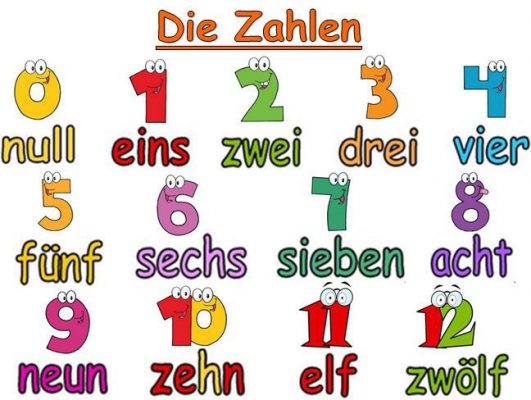 